Supplementary Figure 5.Hsu cells were transfected with plasmid overexpressing CxCul4 (CxCul4), followed by infection with WNV at 4C for 30 mins. As a control, cells were transfected with empty vector (Control). Cells were then incubated at 30C for 6 hours and real time RT-PCR was conducted on total RNA from cells using WNV-NS1 primers to assess internalization of virus. 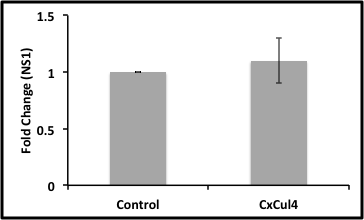 